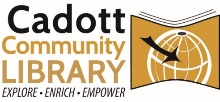 LIBRARY BOARD REGULAR MEETING MINUTES: Monday, April 10th, 2023
TIME: 4:30 PM 
PLACE: Cadott Community LibraryAGENDA: Call to order Roll call, compliance with open meeting law Cookie Kaste (President) Tanya Skalecki (Secretary) Eric Weiland (Village)Diana Mackie (VP) Nick Kotek Director Samma JohnsonGuest: Pat Lenard (Building committee), Cory Scheidler (Cedar Corp.), Sharlene Hakes (Intern)Approval of Agenda Cookie Kaste (President) Tanya Skalecki (Secretary) 2ndPublic Comment (Limit 3 Minutes)Approval of Past Minutes Cookie Kaste (President) Tanya Skalecki (Secretary)Approval of BillsDiana Mackie (VP) 2ndNick Kotek Director’s Report: See report. No additional questions. Building Committee UpdateMeeting with the Village Board-Planned presentation to include the history timeline. Project completion is 2.5-3 million. Points were discussed and planned for the upcoming meeting. Samma will put together a ppt. for the meeting. Cookie, Cory and John will present at the meeting. Cookie will make sure that April has it down specifically for the agenda to approve (get permission) for the library to continue with fundraising and concept design for the site. Cory left copies of the design as he isn’t available for that date. Staff UpdatesLaura’s evaluation is completed. Job description signed.Cindy’s evaluation will get done in the next two weeks. Job description is signed. Samma trained staff on planning and execution of programming and updating website.Kyle the student worker is graduating. Student worker interviews will happen at the end of May. Start in June Tuesday, Wednesday, and Saturday-8 hours total. Samma would like them to lead a teen advisory group as a leadership opportunity. Friends of the Library Update:The Friends are having a meeting next week 4:15pm on April 19th to discuss the plant sale and Nabor Days. May Annual MeetingTerms for renewalPolicies for review-BylawsConsider changes to board structureSamma will check in with the IFLS Director on things to keep in mind when adding new members (timing and residential requirements).Strategic PlanAdjourn  Cookie Kaste (President) Tanya Skalecki (Secretary)